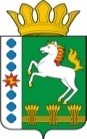 КОНТРОЛЬНО-СЧЕТНЫЙ ОРГАН ШАРЫПОВСКОГО МУНИЦИПАЛЬНОГО ОКРУГАКрасноярского краяЗаключениепо результатам внешней проверки годового отчета муниципального казенного учреждения Управление образования Шарыповского муниципального округа об исполнении бюджета за 2021 год	11 марта 2022 год							                            № 15Основание для проведения внешней проверки годового отчета:              - п.3 ст.5 Решения Шарыповского окружного Совета депутатов от 14.12.2021 № 5-32р «Об утверждении Положения о Контрольно – счетном органе Шарыповского муниципального округа Красноярского края»;            - п. 2.3.1 плана работы Контрольно-счетного органа Шарыповского муниципального округа Красноярского края на 2022 год утвержденный председателем Контрольно–счетного органа от 25.12.2021;            - приказ Контрольно-счетного органа Шарыповского муниципального округа Красноярского края от 21.02.2022 № 03 «О начале проведения внешней проверки годовых отчетов главных распорядителей бюджетных средств об исполнении бюджета округа за 2021 год».2. Цель контрольного мероприятия:- проверка годового отчета муниципального казенного учреждения муниципальное казенное учреждение Управление образования Шарыповского муниципального округа об исполнении бюджета за 2021 год. Предмет контроля: средства бюджета Шарыповского муниципального округа.Объект контроля: муниципальное казенное учреждение Управление образования Шарыповского муниципального округа (далее по тексту - МКУ УО ШМО).Перечень изученных документов:            - Решение Шарыповского окружного Совета депутатов от 17.12.2020 № 7-41р «О бюджете округа на 2021 год и плановый период 2022-2023 годов» (в ред. от 18.03.2021 № 11-90р, от 27.05.2021 № 14-120р, от 11.11.2021 № 18-147р, от 23.12.2021 № 20-172р);          - Инструкция «О порядке составления и представления годовой, квартальной и месячной отчетности об исполнении бюджетов бюджетной системы Российской Федерации», утвержденная приказом Минфина Российской Федерации от 28.12.2010 № 191н (в ред. от 28.12.2010 № 191н (в ред. от 29.11.2011 № 191н, от 26.10.2012 №138н, от 19.12.2014 № 157н, от 26.08.2015 № 135н, от 31.12.2015 № 229н, от 16.11.2016 № 209н, от 28.12.2017 № 176н, от 07.03.2018 № 42н, от 30.11.2018 № 244н, от  28.02.2019 № 31н, от 16.05.2019 № 72н, от 20.08.2019 № 131н, от 31.01.2020 N 13н, от 07.04.2020 N 59н, от 12.05.2020 N 88н, от 02.07.2020 N 131н, от 29.10.2020 N 250н, от 16.12.2020 N 311н, от 11.06.2021 № 82н, от 21.12.2021 № 217н) (далее по тексту – Инструкция № 191н);           - бухгалтерская и иная отчетность.Результаты внешней проверки отчета об исполнении бюджета за 2021 годВнешняя проверка проведена в соответствии со Стандартом финансового контроля 3 «Порядок проведения внешней проверки годового отчета об исполнении бюджета округа» утвержденного приказом Контрольно – счетного органа Шарыповского муниципального округа Красноярского края от 17.01.2022 № 01.В соответствии с пунктом 3 статьи 264.1 Бюджетного кодекса Российской Федерации для проведения внешней проверки об исполнении бюджета за 2020 год предоставлены следующие документы: 1) отчет об исполнении бюджета;2) баланс исполнения бюджета;3) отчет о финансовых результатах деятельности;4) отчет о движении денежных средств;5) пояснительную записку.            Баланс главного распорядителя, распорядителя, получателя бюджетных средств, главного администратора, администратора источников финансирования дефицита бюджета, главного администратора, администратора доходов бюджета (ф. 0503130) содержит данные о стоимости активов и о финансовом результате. В графе  «На начало года» показаны данные,  которые соответствуют данным граф «На конец отчетного периода» предыдущего года. В графе «На конец года» показаны данные о стоимости активов, остатки денежных средств, денежных документов и обязательств, финансовом результате на конец отчетного финансового года – 1 января с учетом проведенных 31 декабря заключительных записей по счетам бюджетного учета по окончанию финансового года.          Справка по заключению счетов бюджетного учета отчетного финансового года (ф. 0503110) составлена в соответствии с требованиями, установленными Инструкцией № 191н. В Справке показаны обороты, образовавшиеся в ходе исполнения бюджета по счетам, подлежащим закрытию в установленном порядке по состоянию на 1 января, как до проведения заключительных операций, так и после заключительных записей по закрытию счетов, проведенные 31 декабря отчетного финансового года.Отчет об исполнении бюджета (ф. 0503127) представляет информацию о кассовых поступлениях и выбытиях. В этой форме отражены годовые объемы утвержденных бюджетных назначений с учетом изменений. С учетом вносимых изменений в сводную бюджетную роспись в годовом отчете об исполнении бюджета главного распорядителя, получателя средств бюджета лимиты бюджетных обязательств на 2021 год утверждены и доведены в сумме 527 775 062,56 руб., фактическое  исполнение составило в сумме 521 961 953,46 руб. (98,90%).По результатам внешней проверки бюджетной отчетности МКУ УО ШМО отмечено следующее. В 2021 году не использованы бюджетные ассигнования в сумме 5 813 109,10 руб. (1,10%) по следующим кодам бюджетной классификации.				(руб.)          По подразделу 0701 «Дошкольное образование» неисполнение бюджетных ассигнований 936 094,89 руб. (1,04%), экономия, сложившаяся по результатам проведения конкурсных процедур по закупкам товаров, работ, услуг.          По подразделу 0702 «Общее образование» неисполнение бюджетных ассигнований в сумме 3 150 789,36 руб. (0,87%), экономия, сложившаяся по результатам проведения конкурсных процедур по закупкам товаров, работ, услуг.По подразделу 0707 «Молодежная политика и оздоровление детей» неисполнение бюджетных ассигнований в сумме 561 884,26 руб. (4,87%), в связи с предоставлением организациями получателями субсидий некорректного (неполного) пакета документов для осуществления выплат.По подразделу 0709 «Другие вопросы в области образования» неисполнение бюджетных ассигнований в сумме 201 881,71 руб. (1,08%), в связи с экономией средств по оплате труда и экономия по закупкам товаров, работ и услуг.             По подразделу 1003 «Социальное обеспечение населения» неисполнение бюджетных ассигнований в сумме 832 850,79 руб. (4,59%), экономия, сложившаяся по результатам проведения конкурсных процедур по закупкам товаров, работ, услуг.По подразделу 1004 «Охрана семьи и детства» неисполнение бюджетных ассигнований в сумме 129 608,09 руб. (29,86%), экономия средств, в связи со сложившимся в 2021 году заявительным характером выплаты пособий и компенсаций.Согласно форме бюджетной отчетности «Отчет о бюджетных обязательствах» (ф. 0503128), по МКУ УО ШМО принятые бюджетные обязательства за 2021 год в сумме 522 014 625,24 руб. не превышают доведенные лимиты бюджетных обязательств в 2021 году в сумме 527 775 062,56 руб. По состоянию на 01.01.2022 года по МКУ УО ШМО бюджетные обязательства за 2021 год по коммунальным услугам и услугам связи принятые и не исполненные составили в сумме 52 671,78 руб. Причина не исполнения бюджетных обязательств по коммунальным услугам и услугам связи – отсутствие документов для оплаты по коммунальным услугам и услугам связи за декабрь 2021 года («Сведения о принятых и не исполненных обязательствах получателя бюджетных средств» форма 0503175).На основании приказа МКУ УО ШМО от 19.11.2021 № 229 проведена инвентаризация имущества учреждения перед составлением годовой бухгалтерской отчетности. При проведении инвентаризации имущества учреждения в 2021 году нарушений и расхождений не установлено (таблица № 6 «Сведения о проведении инвентаризации»). Согласно «Сведениям о движении нефинансовых активов» (ф. 0503168) отражены данные о движении основных средств главного распорядителя бюджетных средств. За отчетный период по МКУ УО ШМО  поступление основных средств составило в сумме 13 745 258,50 руб., в том числе безвозмездное поступление основных средств от других бюджетов в сумме 5 135 143,16 руб., поступление от структурных подразделений в сумме 5 587 481,34 руб., приобретено движимого имущества в сумме 3 022 634,00 руб. Выбытие основных средств по МКУ УО ШМО  за отчетный период составило в сумме 14 096 667,19 руб., в том числе передача структурным подразделениям в сумме 7 831 477,16 руб., безвозмездно передано основных средств другим бюджетам в сумме  5 587 481,34 руб., списано основных средств пришедших в негодность в сумме 606 074,69 руб., списаны с балансового учета основные средства балансовой стоимостью до 10 000 руб. в сумме 71 634,00 руб.  Согласно форм бюджетной отчетности «Баланса главного распорядителя, распорядителя, получателя бюджетных средств, главного администратора, администратора источников финансирования дефицита бюджета, главного администратора, администратора доходов бюджета» (ф. 0503130) и «Сведениям по дебиторской и кредиторской задолженности» (форма 0503169) по состоянию на 01.01.2022 года по МКУ УО ШМО  числится:- дебиторская задолженность в сумме 327 394 365,06 руб., из них: расчеты по безвозмездным поступлениям текущего характера от других бюджетов бюджетной системы Российской Федерации в сумме 327 374 900,00 руб. (отражены доходы будущих периодов), авансовые платежи поставщикам на коммунальные услуги в сумме 19 465,06 руб.; - кредиторская задолженность в сумме 327 848 253,82 руб., из них: расчеты по безвозмездным поступлениям текущего характера от других бюджетов бюджетной системы Российской Федерации в сумме 0,03 руб., доходы будущих периодов в сумме 327 374 900,00 руб. межбюджетные трансферты по субсидиям, резервы предстоящих расходов МКУ УО ШМО  в сумме 473 353,79 руб. начисления резервов отпусков сотрудников учреждения с начислением взносов во внебюджетные фонды.К годовому отчету за 2021 год не предоставлены формы отчетности в связи с отсутствием числовых и текстовых показателей:- форма 0503128-НП «Отчет о бюджетных обязательствах»;- форма 0503173 «Сведения об изменении остатков валюты баланса»;-  форма 0503190 «Сведения об объектах незавершенного строительства».ВЫВОДЫ:Бюджетная отчетность МКУ Управление образования Шарыповского муниципального округа за 2021 год составлена в соответствии с требованиями Инструкции «О порядке составления и представления годовой, квартальной и месячной отчетности об исполнении бюджетов бюджетной системы Российской Федерации», утвержденной приказом Минфина Российской Федерации от 28.12.2010 № 191н.           При проверке соответствия бюджетной отчетности МКУ Управление образования Шарыповского муниципального округа (по основным параметрам: доходы, расходы, дебиторская и кредиторская задолженность) отчету об исполнении бюджета по состоянию на 01.01.2022 года, фактов недостоверности не установлено.Фактов, способных повлиять на достоверность бюджетной отчетности, не выявлено.Код раздела, подраздела расходов по бюджетной классификацииНаименование показателясумма плана по отчету (руб.)Сумма по факту (руб.)Отклонение  факта от плана (руб.)% исполнения12345(4-3)60701Дошкольное образование90 219 853,9989 283 759,10-936 094,8998,960702Общее образование361 026 903,22357 876 113,86-3 150 789,3699,130703Дополнительное образование детей27 727 732,3127 727 732,310,00100,000707Молодежная политика и оздоровление детей11 528 645,0010 966 760,74-561 884,2695,130709Другие вопросы в области образования18 694 018,0018 492 136,29-201 881,7198,921003Социальное обеспечение населения18 143 810,0417 310 959,25-832 850,7995,411004Охрана семьи и детства434 100,00304 491,91-129 608,0970,14Итого527 775 062,56521 961 953,46-5 813 109,1098,90Председатель КСО Шарыповского муниципального округа                                         Г.В. СавчукРуководитель МКУ Управление образования Шарыповского муниципального округа                                              С.В. ПогореловаРуководитель МКУ «Центр бухгалтерского учета» Шарыповского муниципального округа                                               Т.В. ХербертНачальник учета и отчетности учреждений образования  МКУ «Центр бухгалтерского учета» Шарыповского муниципального округа                                               О.Е. Сидорова